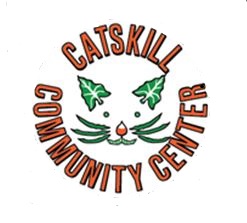 Catskill Community CenterEngaging Our Youth, Strengthening Our Community344 Main Street; Catskill, NY 12414518-719-8244 Office@catskillcommunitycenter.org____________________________________________________________________________Dear Parent/Guardian: Below is the permission slip, which must be completed & signed by you if you choose for your child to attend the Catskill Community Center & participate in our activities.*The annual membership fee per child is $25 per year. *  (Please make checks payable to the Catskill Community Center)All information must be current & accurate. If for some reason, we cannot contact you we will be attempting to reach the next person on the list. All participants must be between the ages of 10-18. DROP IN REC PERMISSION SLIPI hereby grant permission for___________________________to become a member of the Catskill Community Center under the supervision of the Catskill Community Center staff and I take full responsibility for his/her welfare. In consideration of the center & the programs they offer, I intending to be legally bound do hereby for myself, my heirs, and executors waive and release any and all claims and rights or damages that I may have against the Catskill Community Center and it’s board, their representatives and assign for any and all injuries suffered by my son/daughter in said program. Signature:____________________________________________ Parent or Guardian Member Name___________________________________ Gender M - F Age_____________ Date of Birth___________________ Address______________________________________ Phone#__________________ ____________________________________________ Emergency Contact Name_______________________________ Relationship___________________ Address___________________________________ Phone#___________________ Emergency Contact Name______________________________ Relationship__________________ Address__________________________________ Phone#____________________ **** Please Turn Over Form to Complete Pertinent Medical Information**** Medical Information Name of Participant_______________________________________________________ Birth Date__________________ Known Allergies__________________________________________________________ Any Special Medical Conditions (Example: Asthma, Diabetes, Seizures, etc.) _________ ________________________________________________________________________ ________________________________________________________________________ Medications Currently Being Taken___________________________________________ ________________________________________________________________________ Media Release I, _____________________________ give my permission to use: (print name) Audio/print/video/photograph of my child for publicity or educational purposes by the Town of Catskill and The Catskill Community Center. I understand that all materials will remain the property of The Catskill Community Center, and I am not entitled to any compensation or payment for their use. Parent/Guardian Signature: __________________________________________________ Date: __________________